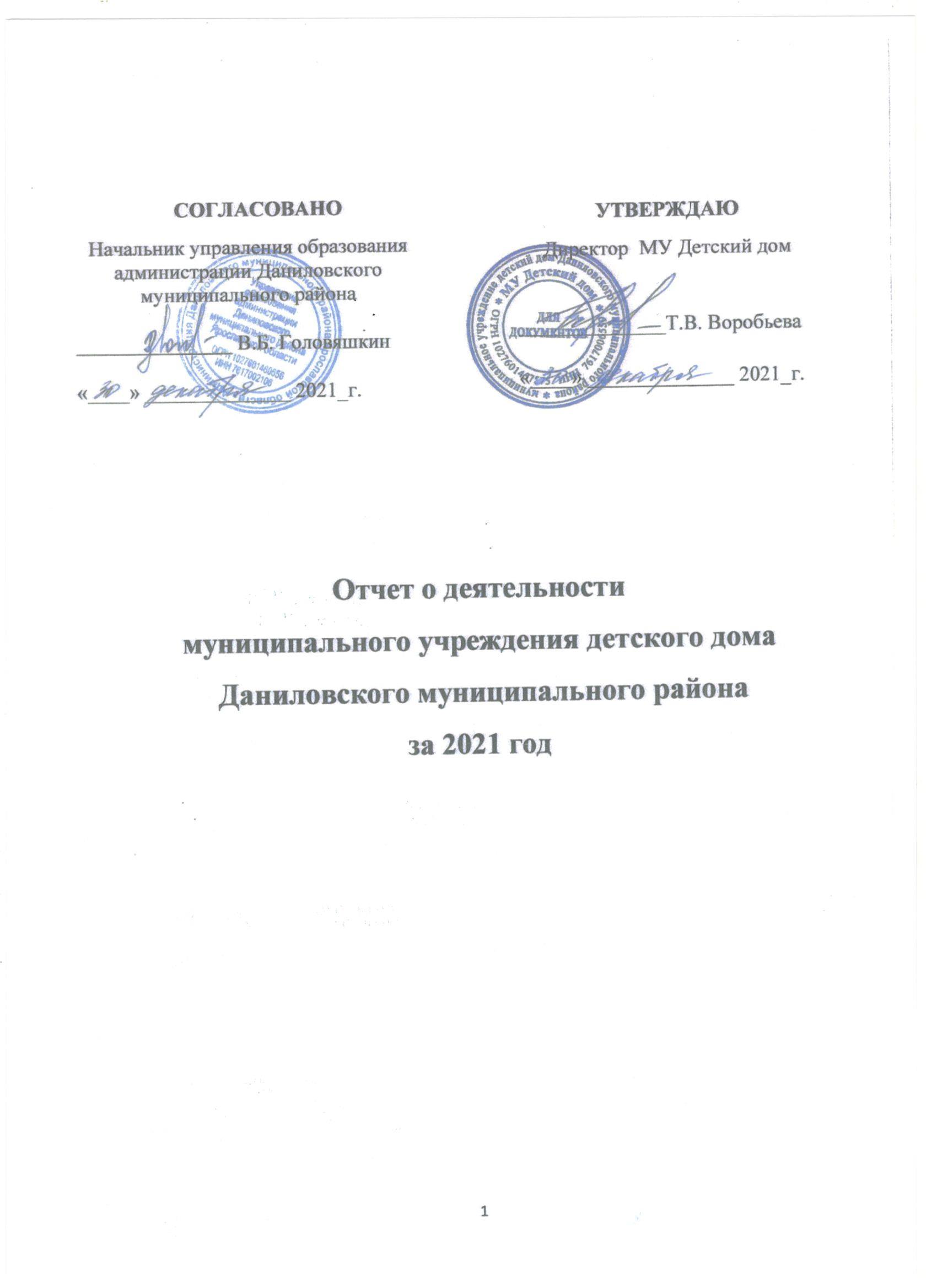 ОГЛАВЛЕНИЕ:Раздел I. Информация об организации для детей-сирот, о задачах её деятельности, об условиях содержания, воспитания и получения образования детьми в организации для детей-сирот……………………………………………………3Общие сведения об организации для детей-сирот………………………3Цель деятельности организации. Задачи деятельности организации на 2020г……………………………………………………………………….Условия содержания, воспитания и получения образования детьми в организации для детей-сирот…………………………………………….3.1. Организация проживания детей …………………………………….3.2. Сохранение и укрепление здоровья воспитанников……………….3.3. Воспитание, развитие. Получение образования, обеспечение социальных гарантий …………………………………………………….Раздел II.Информация о численности воспитанников и их возрастных группах в 2020г.Количество воспитанников в соответствии с государственным заданием на 2020г…………………………………………………………Характеристика возрастного и гендерного состава воспитанников. Движение контингента (по месяцам)…………………………………...Характерные особенности воспитанников в 2020году (состояние здоровья, индивидуальные психологические и пр.)  ………………….Раздел III.Информация о работе по возвращению воспитанников законным представителям или передаче их на воспитание в семьи граждан, проведённой в 2019г. Сведения о численности воспитанников, которые были возвращены законным представителям или переданы на воспитание в семьи граждан в течение года……………………………………………………………………...Раздел IV.Сведения о численности, структуре и составе работников организации…………………………………...…………………………………. Характеристика состава работников организации для детей-сирот…..Проведение обучающих мероприятий с использованием ресурсов организаций ДПО………………………...……………………………….Сведения о повышении квалификации, профессиональной переподготовке, других обучающих мероприятиях…………………....Раздел V.Взаимодействие с организациями и гражданами …………………………….Раздел VI.Основные направления деятельности структурных подразделений организаций………………………………………………………………………Отчет о деятельности муниципального учреждения детского дома Даниловского муниципального районав 2021 годаРаздел I.    Информация об организации для детей-сирот, о задачах ее деятельности, об условиях содержания и получения образования детьми в организации для детей-сирот.Общие сведения об организации для детей-сирот- наименование: муниципальное учреждение детский дом Даниловского муниципального района- юридический и фактический адрес:152090, Россия, Ярославская область, Даниловский район, село Спас, ул. Школьная, д. 2- телефон: 8-(48538) -33-6-99- e-mail: danilov.detdom@yandex.ru- адрес сайта: http//dom-dan.edu.yar.ru- директор Воробьева Татьяна Владимировна- услуги, оказываемые организацией в соответствии с государственным заданием- наличие лицензий:-лицензия на осуществление образовательной деятельности – дополнительное образование детей и взрослых: лицензия № 37/16 от 27.01.2016г.- лицензия на осуществление медицинской деятельности: серия № ЛО-76-01-000-75 от 28.01.2013г., срок действия-бессрочная- лицензия на осуществление деятельности по перевозкам пассажиров и иных лиц автобусами: № АН-76-000430 от 10. 07.2019г.- год основания учреждения: муниципальное образовательное учреждение детский дом Даниловского муниципального района создан 01.01.1995г. согласно Постановлению главы Даниловского района № 869 от 01.12.1994г.Муниципальное образовательное учреждение детский дом Даниловского муниципального района переименовано в муниципальное учреждение детский дом Даниловского муниципального района Ярославской области на основании Постановления администрации Даниловского муниципального района Ярославской области 11.12.2015г. № 1132Новая редакция Устава согласована Управлением муниципальным имуществом администрации Даниловского муниципального района Ярославской области, утверждена Постановлением администрации Даниловского муниципального района Ярославской области 11.12.2015г. № 1132Детский дом расположен на обособленном земельном участке общей площадью 7843 м2. Участок по периметру ограждён сеткой–рабицей на бетонных столбах. Территория благоустроенная, чистая, сухая, проветриваемая, подъезд заасфальтирован. Территория участка озеленена летом газонами, цветниками. На земельном участке выделены следующие зоны: зона застройки, физкультурно-спортивная, учебно-опытная, зона отдыха, хозяйственная зона. Учебно-опытная зона площадью 20 соток. На ней расположена теплица, грядки, где выращиваются овощи, зелень, картофельник и плодово-ягодные деревья. Дополнительно высажены яблони, сливы и черешни, кусты малины и клубника.В 2020 году на территории детского дома установлена новая детская площадка, совместно сотрудниками и детьми были построены – детский домик, мельница, вольер для фазанов.  В летний период на территории игровой площадки был установлен батут и 2 качели для воспитанников.На территории расположено здание столярной мастерской и 2 хозяйственных склада. На мастерской была заменена крыша, произведен ремонт фасада.На расстоянии 150 метров от здания детского дома имеется стадион Спасской СШ с футбольным полем.  Детский дом расположен в помещениях пришкольного интерната 1985 года постройки. Реконструкция осуществлена в 2006году.  Имеется 1 центральный выход и 2 запасных выхода. Жилые комнаты воспитанников расположены на 2 этаже.  Проживание воспитанников по 2-3 человека в жилых комнатах в трех разновозрастных группах-семьях. На втором этаже также размещены и 3 игровые комнаты, кабинет заместителя директора по УВР и социального педагога, комната воспитателей, 2 санитарные комнаты и 2 душевые комнаты.  Косметический ремонт здания и помещений проводится в течение года силами сотрудников детского дома и в июне при подготовке здания и помещений к началу нового учебного года. Обеспечение безопасности: требования пожарной безопасности выполняются. На 01.09.2020 года нет неисполненных предписаний органов пожнадзора. Имеется пожарная сигнализация с выводом на пульт пожарной охраны. Разработан план тушения пожара в учреждении.  В детском доме установлены противопожарные двери в помещении гладильной, электрощитовой и при переходе в школу.  Здание детского дома оснащено ФЭС пожарной безопасности. Обеспечение требования антитеррористической защищенности:Разработан паспорт безопасности (антитеррористической защищенности).Осуществлен вывод канала передачи тревожных сообщений в органы внутренних дел (вневедомственная охрана).Имеется система видеонаблюдения (установлено 5 камер).Освещение на территории детского дома модернизировано и установлены дополнительные светильники. Проводятся тренировки по эвакуации воспитанников и персонала по эвакуации на случай чрезвычайной ситуации в дневное и ночное время.Цель деятельности организации.                                                        Задачи деятельности организации на 2021 годЦель: Создание благоприятных условий для развития личности ребенка, подготовки его к жизнеустройству, успешной адаптации и социализации в обществе.Задачи:- создание благоприятных условий жизни, приближенных к семейным, способствующих интеллектуальному, эмоциональному, духовному, нравственному и физическому развитию детей;- подготовка детей к переходу на воспитание в семью;-формирование у воспитанников гражданской позиции и трудолюбия, развития ответственности, самостоятельности и творческой активности;- медико-психолого-педагогическая сопровождение и реабилитация воспитанников;- обеспечение охраны и укрепления здоровья воспитанников;- охрана прав и законных интересов воспитанников;Условия содержания, воспитания и получения образования детьми в детском доме3.1.  Организация проживания детейРасчётная вместимость по количеству спальных мест и количеству групп -24 человека. Количество групп – 3. Воспитанники распределены на 3 разновозрастные группы-семьи. В детском доме выполняется требование о формировании воспитательных групп по принципу совместного проживания и пребывания в группе детей разного возраста и состояния здоровья, братьев и сестёр, которые ранее воспитывались в одной семье. Дети, находящиеся в родственных отношениях, размещаются в одной группе за исключением случаев наличия у детей желания проживать раздельно.За каждой группой воспитанников, на основании приказа директора детского дома, закреплены сотрудники детского дома, постоянно находящиеся с группой детей, которые выполняют функции воспитателей. Замещение педагогических работников работниками из других групп не практикуется, за исключением случаев производственной необходимости. Перевод детей из одной группы в другую осуществляется только по желанию ребёнка на основании приказа директора, если это не противоречит интересам ребёнка.      Каждая группа-семья имеет по 3 жилые комнаты воспитанников и свою комнату отдыха, в которой созданы условия для просмотра т/передач, занятий воспитанников, организации их досуга.  Комнаты воспитанников оснащены удобной мебелью и отличаются цветовой гаммой. В оформлении интерьеров комнат, помещений д/дома принимают участие все сотрудники совместно с воспитанниками.  Каждая группа- семья имеет свою раздевалку. Часть личных вещей воспитанников находится в комнатах воспитанников, часть хранится   на складе детского дома, где для каждой семьи выделены отдельные стеллаж    В свободном доступе для детей игрушки, развивающие игры, которые подобраны в соответствии с возрастом и развитием воспитанников.    Питание воспитанников проходит в общей столовой, но каждая группа-семья размещается за определенными   столиками.     Воспитанники детского дома постигают основы приготовления         различных блюд в специально оборудованном кабинете кулинарии.                 В прачечной ребята среднего и старшего возраста для стирки своих вещей используют машины-автоматы.     Воспитанники детского дома занимаются в столярной мастерской (мальчики) и в швейной мастерской (девочки). Занятия проводятся 3 раза в неделю по расписанию.     В детском доме функционирует музыкальный кабинет, где ребята осваивают нотную грамоту и занимаются вокалом. Кабинет оснащен музыкальным центром, микрофонами, синтезаторами, гитарами и другими музыкальными инструментами.        В детском дом реализуется дополнительная общеобразовательная программа «Прикладное творчество». Воспитанники, занимаясь декоративно – прикладным творчеством, соприкасаются с искусством, которое создает особые условия для их личностного становления. Искусство выступает в качестве своеобразного ценностного ориентира эстетического воспитания и развития художественной творческой активности воспитанников.  Эстетическое освоение мира приводит к гармонии чувственно-эмоциональной, рационально-интеллектуальной, волевой сфер ребенка. Полученные знания позволяют воспитанникам преодолеть психологическую инертность, позволяют развить их творческую активность, способность сравнивать, анализировать, планировать, ставить внутренние цели, стремиться к ним.Кабинет дополнительного образования, предназначенный для занятий, оснащен необходимым оборудованием, полностью оснащен наглядными пособиями, учебным оборудованием, мебелью и техническими средствами обучения, в котором проводится образовательная (учебная, воспитательная) и методическая работа по прикладному творчеству. Оборудование, оформление и содержание кабинета способствует реализации дополнительной общеобразовательной программы, воспитанию и развитию ребенка, формированию детского коллектива. В связи с тем, что дополнительное образование реализуется в сфере досуга и выполняет функции рекреации и оздоровления, при организации учебного процесса создана в учебном кабинете детского творческого объединения неформальная и удобная для занятий обстановка. Уделяется особое внимание к эстетическому оформлению кабинета. Приобретена мебель по индивидуальному заказу, максимально отличающаяся от той, которую дети видят в школе. Занимаются воспитанники за большим красивым столом. Вдоль стен расположены яркие шкафы с принадлежностями для занятий.    Сохранение и укрепление здоровья воспитанников.     Медицинское обслуживание воспитанников обеспечивается штатным               медицинским работником (0,5 ставки), а также персоналом ГБУЗ ЯО Даниловская ЦРБ, который наряду с администрацией учреждения несёт ответственность за проведение лечебно-профилактических мероприятий, соблюдение санитарно-гигиенических норм, режим и качество питания воспитанников.Для воспитанников детского дома организовано 6-разовое сбалансированное питание, обеспечивающее 100% выполнение натуральных норм. Приготовлением пищи занимаются 2 штатных повара, питание воспитанников осуществляется в столовой Спасской СШ (на основании договора).  Пищеблок оборудован всем необходимым оборудованием для качественного приготовления пищи, в том числе   пароконвектоматом с гастроёмкостями.  В 2020 году приобретены 2 новых разделочных стола и 3 холодильника.     Питание воспитанников происходит в общей столовой, но каждая группа-семья размещается за определенными   столиками.        С ФБУЗ «Центр гигиены и эпидемиологии в Ярославской области» в лице главного врач филиала «Центра гигиены и эпидемиологии в Даниловском районе» заключен договор об оказании услуг по проведению лабораторных исследований (измерений) по следующим показателям:-исследование смывов на БГКП-исследование пищевых продуктов на БГКП- исследование пищевых продуктов на КМАФАнМ-исследование пищевых продуктов на патогенную микрофлору, в т.ч. сальмонеллы- бактериологический анализ воды- химический анализ воды (сеть)- определение термической обработки- определение обеденного рациона на калорийность- определение «С» витаминизации готовых блюд- исследование готовой продукции на патогенную микрофлору, в т.ч сальмонеллы (салаты)- инструментальные измерения ф/факторов: микроклимат, освещенность- гигиеническая оценка продукции на соответствие сан. эпид. нормам и правилам (выход на объект, отбор проб, оформление и выдача результатов) в части проведенных исследований    В результате проверок «Центром гигиены и эпидемиологии в Даниловском районе»  в 2019 году требования ГОСТ 31904-2012, СанПин 2.4.3259-15, ГОСТ Р 56237-2014, ГОСТ 31861-2012, ГОСТ 31942-2012, СанПин 2.1.4.1074-01, ГОСТ Р 51232-98, ГН 2.1.5.1315-03, МУ 2657 от 31.12.82, СанПин 2.4.3259-15 выполнены, нарушений не выявлено.   В 2021 году технологической пищевой лабораторией ГПОУ ЯО Ярославского колледжа индустрии питания проводился плановый контроль лабораторных исследования готовых блюд. По данным лабораторного анализа калорийность блюд выполнена.Для контроля за качеством поступающей продукции проводится бракераж с соответствующей записью в «Журнал бракеража продуктов и продовольственного сырья».Для воспитанников детского дома разработано 4 режима дня с учетом возраста воспитанников и учебной нагрузки.     Отдых и оздоровление детей в каникулярный период осуществляется в соответствии с годовым планом воспитательной работы, утверждённым директором детского дома. Летний отдых воспитанников детского дома организуется ежегодно в оздоровительных лагерях Ярославской области.     В 2021 году 24 воспитанника детского дома отдыхали в ДОЛ «Соть», дети отдыхали 2 смены по 14 дней.  В   ДОЛ Санаторно-лесная школа им. В. И. Шарова отдыхали 16 воспитанников дети отдыхали 2 смены по 14 дней. В ноябре 2021г. В осенне-зимний период 19 воспитанников прошли санаторно-курортное лечение в санаториях Ярославской области ГАУЗ ЯО «Детский санаторий «Искра», ГАУЗ ЯО c/п «Сосновый бор».Обеспечение безопасности: требования пожарной безопасности выполняются. На 01.09.2021 года нет неисполненных предписаний органов пожнадзора. Имеется пожарная сигнализация с выводом на пульт пожарной охраны. Разработан план тушения пожара в учреждении.  В детском доме установлены противопожарные двери в помещении гладильной, электрощитовой и при переходе в школу.  Здание детского дома оснащено ФЭС пожарной безопасности. Обеспечение требования антитеррористической защищенности:Разработан паспорт безопасности (антитеррористической защищенности).Осуществлен вывод канала передачи тревожных сообщений в органы внутренних дел (вневедомственная охрана).Имеется система видеонаблюдения (установлено 5 камер).Освещение на территории детского дома модернизировано и установлены дополнительные светильники. Проводятся тренировки по эвакуации воспитанников и персонала по эвакуации на случай чрезвычайной ситуации в дневное и ночное время.3.3.      Воспитание, развитие, получение образования, обеспечение социальных гарантий.Воспитательная работа МУ Детский дом строится на основе плана учебно-воспитательной и методической работы на год, в соответствии с концепцией воспитательного процесса и программы развития учреждения. Все дети детского дома занимаются по индивидуальной циклограмме занятости, в которой отражен весь распорядок дня ребёнка. Воспитанники детского дома занимаются в кружках и студиях детского дома:- швейная мастерская для девочек;- столярная мастерская для мальчиков- «Азбука кулинарии»- музыкальная студия- библиотекаВ детском доме реализуется программа дополнительного образования «Прикладное творчество». Программа включает в себя четыре раздела, объединенных одной темой, содержанием которой являются задания, составленные исходя из возрастных возможностей детей и спланированные по степени сложности. В заданиях, связанных с изобразительной деятельностью, дети, на протяжении всего курса обучения, учатся организовать композиционную плоскость, сообразуясь с композиционным центром формата, учатся обращать внимание на выразительность пятна, линии, образность цвета. Знакомясь с различными техниками и видами декоративного творчества, они узнают о его многообразии, учатся создавать своими руками предметы, в которые вкладывают свои знания об окружающем мире, фантазию. Знакомство с традиционными видами ремесел также играет важную роль в передаче традиций из поколения в поколение. Учитывая возраст детей, программа предполагает использование разных форм проведения занятий: просмотр тематических фильмов, прослушивание музыки, применение игровых приемов обучения, выполнение коллективных работ. По ходу занятий учащиеся посещают музеи, выставки, обсуждают особенности исполнительского мастерства профессионалов, знакомятся со специальной литературой, раскрывающей секреты прикладного творчества.Программа рассчитана на 1 года обучения для двух возрастных групп, продолжительность учебных занятий 36 недель. Общая трудоемкость учебного предмета «Прикладное творчество» при 1-летнем сроке обучения составляет 72 часа для младшей возрастной группы и 126 часов для старшей возрастной группы.Программа способствует подъему духовно-нравственной культуры и отвечает запросам различных социальных групп нашего общества, обеспечивает совершенствование процесса развития и воспитания детей. Выбор профессии не является конечным результатом программы, но даёт возможность обучить детей профессиональным навыкам, предоставляет условия для проведения педагогом профессионально-ориентационной работы. В детском доме имеется кабинет, предназначенный для занятий, с необходимым для этих занятий оборудованием. Кабинет дополнительного образования полностью оснащен наглядными пособиями, учебным оборудованием, мебелью и техническими средствами обучения, в котором проводится образовательная (учебная, воспитательная) и методическая работа по прикладному творчеству. На занятиях дети получают удовольствие от самой деятельности, так как деятельность строится на принципе от простого к сложному, учащимся предоставляется возможность использовать различные материалы и техники. Результат деятельности - готовый продукт. Участие в выставках и конкурсах дает возможность получить за свою деятельность призы и награды, а проведение учащимися мастер-классов повышает их самооценку.              В течение 2021 г. мы организовали и приняли участие в мероприятиях различной направленности – концерты, выставки, экскурсии, семинары, конкурсы, выезды, и т.д. Часть мероприятий была инициирована социальными партнёрами учреждения. Самыми крупными и значимыми мероприятиями стали:           - участие в региональных соревнованиях проекта «Каждый ребенок достоин пьедестала», организатор мероприятий Благотворительный фонд Елены Исинбаеваой. Первое место в личном зачете в возрастной группе 16-17 лет.           - участие в районной выставке декоративно-прикладного творчества «Лавка чудес», воспитанники детского дома награждены дипломами за участие в мероприятии;            - участие во Всероссийском детском конкурсе рисунков и декоративно-прикладного творчества «Арбузное лето», воспитанник награжден дипломом за первое место, возрастная категория от 3 до 6 лет;             - участие в районном фестивале детской песни «Хрустальная капель», диплом за творческие успехи.             Коллектив детского дома получил благодарственные письма:            - За организацию выставок декоративно-прикладного творчества на железнодорожном вокзале г. Данилов.             - За активное участие в жизни Даниловского поселения. За патриотическое воспитание молодежи.             - Благодарственное письмо от правительства Ярославской области за активное участие в областном конкурсе детского рисунка «Мороженное-любовь России».          Были организованы поездки в парк-отель Коприно, по адресу Ярославская обл., Рыбинский р-он, Погорельский с/о, дер. Ясенево, где воспитанники принимали участие в Экологической акции «Всероссийский день без сетей».дельфинарий г. Ярославль, экскурсия в Сбербанк г. Ярославль, в Ярославский цирк, «Музей города Ярославль», Парк активного и семейного отдыха «Забава» д. Белкино Ярославский р-он, аквапарк «Тропические острова» г. Ярославль, КГЦ «Миллениум» новогодний благотворительный фестиваль «Верность».         Помимо кружков и студий детского дома по своему желанию, с учетом состояния здоровья дети занимаются в секциях вне детского дома:          - 7 воспитанников посещали Спасский ДК.Каникулярное время планируется по отдельному плану: это организация экскурсий, походы в театры и кино, поездки и т.д.       Воспитанники детского дома ежегодно проводят уборку территории памятника участникам Великой Отечественной войны. Дети очищают постамент и цветник от мусора, красят памятник и ограду, подметают дорожки, высаживают цветы. Учреждением выполняется обеспечение социальных гарантий воспитанников: обеспеченность одеждой, обувью, мягким инвентарем, предметами личной гигиены воспитанников учреждением производится в соответствии с требованиями, утвержденными постановлением Администрации Ярославской области от 14.06.2006 года № 149 «Об утверждении норм материального обеспечения детей-сирот и детей, оставшихся без попечения родителей на территории Ярославской области»: - обеспечение воспитанников мягким инвентарем производится из расчета 16500 руб. на несовершеннолетних школьного возраста, 13400 руб. на несовершеннолетних дошкольного возраста;- выходное пособие при выпуске из учреждения воспитанникам, продолжающим обучение, производится из расчета стоимости одежды и обуви в размере 7800 руб. Единовременное пособие в размере 544 руб. - ежемесячные выплаты воспитанникам, достигшим возраста 14 лет, из расчета 136 руб. в месяц на основании приказа директора детского дома выдаются согласно ведомости.Жалоб, обращений на условия содержания, воспитания и образования от воспитанников учреждения не поступало.Для организации детских дней рождений выделяются средства на продукты питания в размере 5% от стоимости питания в год.В 2020 году систематически проводилась работа по защите личных неимущественных и имущественных прав детей, определению статуса воспитанников, взысканию алиментов с родителей, оформлению пенсий, защиты жилищных прав подопечных.Оказывалась консультативная, психологическая, педагогическая, юридическая помощь родителям детей в целях профилактики отказа родителей от воспитания детей, ограничения их в родительских правах, лишения их родительских прав, а также в целях обеспечения возможности восстановления родителей в родительских правах или отмены ограничения в родительских правах.Деятельность по обеспечению социальных гарантий воспитанников осуществлялась в постоянной связи с органами опеки и попечительства, судами, пенсионным фондом, службами судебных приставов-исполнителей.В целях защиты интересов и прав и прав несовершеннолетних воспитанников, выполнения обязанностей опекуна учувствовали в судебных процессах:По лишению родительских прав родителей 1 воспитанников;Исполнения способа и порядка исполнения решения суда в части взыскания алиментов, смены взыскателя-9 воспитанников;По восстановлению в родительских правах -1 воспитанник;О защите прав собственности и снятии с регистрационного учета-1 воспитанник;О взыскании задолженности за жилищно-коммунальные услуги 1 воспитанник.Пенсии по потере кормильца получали 5 воспитанников. Проверка поступления денежных средств на счета воспитанников проводится ежеквартально. Единовременную выплату в размере 10000 рублей из УПФ РФ дважды получили 17 детей, 5 воспитанников в возрасте до 7 лет в декабре 2020года получили по 5000 рублей.           По решениям суда 20 воспитанников имели право на получение алиментов, систематически или единовременно в отчетный период алименты выплачивались 13 воспитанникам.             В список по обеспечению жилым помещением из специального жилого фонда по ФЗ-159 всего включено воспитанника. 14 воспитанникам гарантировано включение в список по обеспечению жильем по достижению ими 14-летнего возраста. За 3 воспитанниками закреплено право собственности пользования жилыми помещениями.Раздел II. Информация о численности воспитанников и их возрастных группах в 2020 годуКоличество воспитанников в соответствии с государственным заданием – 2021 год - 24 ребенка. Характеристика возрастного и гендерного состава воспитанников. Наполняемость: расчётная вместимость по количеству спальных мест и количеству групп - 24 человека. Количество групп – 3. Пере комплекта в группах нет. Воспитанники обучаются в МБОУ Спасская СШ, Даниловском политехническом колледже.Воспитанники в возрасте до 7 лет (2 человека) посещают дошкольную группу МБОУ Спасской СШ.Контингент воспитанниковНа 31 декабря 2021 года в детском доме 21 воспитанник.В течение года прибыло 16 человек. В течение года выбыло 13 человек.Из них: - выбыли по достижению совершеннолетия   на дальнейшее обучение в учебные заведения среднего профессионального образования 7 человека;  - под опеку 8 человек, из них 8 детей устроены в замещающие семьи;  -1 ребенок возвращен в кровную семью. В этом году детей по соглашению о временном пребывании не было.Таким образом, на конец года (31.12.2020г.) в детском доме находится 21 воспитанник.количество мальчиков – 16девочек – 5;количество воспитанников старше 18 лет - 0;количество воспитанников с ограниченными возможностями здоровья - 13;количество детей-инвалидов-1;количество воспитанников, являющихся сиротами- 1;количество воспитанников, оставшихся без попечения родителей 21:      из них:количество воспитанников, родители которых лишены родительских прав - 11;количество воспитанников, родители которых ограничены в родительских правах -8;количество воспитанников, родители которых находятся в местах лишения свободы-2;количество воспитанников, находившихся в организации по заявлению родителей -0;воспитанников дошкольного возраста – 5воспитанников от 8 до 14 лет - 12воспитанников старше 14 лет – 4Профилактическая работа детского дома       Вся воспитательная работа детского дома направлена на профилактику употребления ПАВ, совершения правонарушений и безнадзорности, а также на формирование законопослушного поведения несовершеннолетних. Работа в этом направлении ведется по программе «Выбор», которая разработана педагогами детского дома.   В рамках профилактической работы в 2020 году детский дом взаимодействовал:ОДН Даниловского района (имеется план совместной профилактической работы);КДН и ЗП Даниловского района (обсуждение и коррекция поведения детей на заседаниях КДН и ЗП; совместная работа в рамках индивидуальных планов профилактической работы с воспитанниками, состоящими на профилактическом учёте, координационные советы и круглые столы по решению возникающих вопросов, и т.д.)Активно работал в течение учебного года Совет по профилактике. Кроме того, в целях профилактики употребления ПАВ, в целях пропаганды здорового образа жизни и воспитания ценности своего здоровья и своей жизни в целом, в целях более благополучной адаптации выпускника в самостоятельной взрослой жизни детский дом активно занимается расширением социальных связей детей. Активно велась работа с волонтерами.     В течение года проводилась большая профилактическая работа с воспитанниками, совершавшими ранее самовольные уходы.  В 2020 году было совершено 4 случая самовольных уходов воспитанников.Раздел IIIИнформация о работе по возвращению воспитанников законным представителям или передаче их на воспитание в семьи граждан, проведённой в 2020годуВ целях обеспечения и защиты прав и законных интересов детей, в том числе права жить и воспитываться в семье, организацией для детей-сирот составляется индивидуальный план развития и жизнеустройства ребенка, который утверждается начальником управления образования администрации Даниловского района и пересматривается не реже одного раза в полгода. Планы составляются на каждого воспитанника. Планы имеют три блока: 1. Общие сведения о ребенке; 2. Индивидуальный план развития и жизнеустройства; 3. Вариативная часть плана.В каждом блоке разработаны направления работы, мероприятия, сроки выполнения, ответственное лицо, ожидаемый результат. В мероприятиях прослеживается динамика, в зависимости от результатов предыдущего плана.В целом в планах определены направления работы в соответствии с рекомендациями, прописаны мероприятия по направлениям работы; определены мероприятия по работе с родственниками, отражена работа по ознакомлению с возможностью и порядком заключения договора о социальной адаптации. Присутствуют мероприятия, разъясняющие воспитанникам возможности временного пребывания в семьях граждан в каникулярные, выходные и праздничные дни.В учреждении созданы условия для общения детей с родственниками и кандидатами в замещающие семьи в соответствии. Имеется порядок осуществления встреч, определено место и время, в том числе предусмотрена возможность посещения детей в вечернее время в будние дни и выходные дни. Условия для общения детей с законными представителями и родственниками обеспечивается учреждением посредством телефонных переговоров, переписки и личных встреч с целью нормализации отношений в семье и содействия возвращению ребёнка в семью, если данное общение не противоречит интересам ребёнка. Кроме того, учреждением обеспечивается ознакомление лиц, желающих усыновить или принять под опеку ребёнка, получивших направление на посещение ребёнка, с его личным делом, медицинскими диагнозами, психологическими и поведенческими особенностями.В Учреждении практикуется временная передача воспитанников в семьи граждан ведется в соответствии с действующим законодательством. Передача детей фиксируется в Журнале «Учета временной передачи детей в семьи граждан, постоянно проживающих на территории РФ». В течение 2020 года положительных решений о временной передаче воспитанников в семьи граждан было принято 24, отказов не было. За 2020 год 12 воспитанников временно передавались в семьи граждан на каникулы, праздничные и выходные дни.Решение о временной передаче ребенка в семью граждан оформляется в форме приказа директора детского дома, с оригиналом которого гражданин знакомится под роспись. На питание ребенка выделяются денежные средства с учетом возраста ребенка и времени пребывания его в семье. При временной передаче воспитанника детского дома в семью гражданина администрацией учреждения направляется в территориальный орган опеки и попечительства по планируемому месту пребывания ребенка и по месту нахождения учреждения, соответствующее уведомление и копию приказа о временной передаче. По окончании установленного срока временной передачи в семью, воспитанники детского дома возвращены в организацию своевременно.В 2020 году детей, переданных на воспитание в приёмную семью – 8 детей (в 2019году – 3 чел.). В кровную семью передан 1 воспитанник (в 2019году – 4 чел.), которые находился в детском 6 месяцев.Раздел IVСведения о численности, структуре и составе работников организации.4.1. Характеристика состава работников организации для детей-сирот Педагогический коллектив: Высшее образование имеют 15 педагогов (из них высшее педагогическое -14 человек), среднее-специальное педагогическое образование имеют 1 педагога.начальное профессиональное – 2 человека.Обслуживающий персонал – 18 человек.4.2. Сведения о повышении квалификации, профессиональной переподготовке, других обучающих мероприятияхРаздел V.Взаимодействие с организациями и гражданами          В детском доме для обеспечения успешной адаптации и социализации воспитанников проводится большая работа. И одним из приоритетных направлений является сотрудничество с различными социальными партнерами. Социальное партнерство рассматривается педагогами детского дома как основной способ социализации детей. Сотрудничество с социальными партнерами осуществляется по различным направлениям.Социальное партнерство детского дома.Наиболее тесно в 2020 учебном году осуществлялось партнерство  г. Данилов - САМ «Бригантина», спорткомплекс, ДИА-ТВ:г. Ярославль – ООО «Дугалак», ПАО «Сбербанк», Благотворительный фонд г. Москва – волонтеры, Благотворительный фонд «Северная корона», Благотворительный фонд «Добро ради добра», Лицей № 2 г. Троицк.Раздел VIОсновные направления деятельности структурных подразделенийВ учреждении существует одно структурное подразделениеСлужба сопровождения опекунов Служба создана для оказания помощи замещающим семьям, воспитывающим приемных и опекаемых детей. Цель: осуществление комплекса мер, направленных на оказание психолого-педагогической, правовой поддержки и помощи замещающим родителям по вопросам воспитания и развития детей; защита прав детей, воспитывающихся в замещающих семьях.     В службе сопровождения замещающих семей работаю три специалиста:  - педагог- психолог — Лашичева Татьяна Александровна (высшая квалификационная категория); - социальный педагог (социально- педагогическое направление) - Кузьмина Марина Владимировна (высшая квалификационная категория);-  социальный педагог (социально-правовое направление) — Ботинова Светлана Валентиновна (первая квалификационная категория).1. За отчётный период в службу сопровождения обратилось 97 семей, воспитывающих детей, оставшихся без попечения родителей.2. Проведено 139 консультаций замещающими родителями по вопросам воспитания детей.Финансово-экономическая деятельностьРасходы учреждения 2020годуКоммунальные услуги -1274095,88Расходы на пожарную безопасность, охрану-346943,48Ремонтные работы-418000,00Привлечение внебюджетных средствЗаключение.Перспективы и планы развития.В учреждении созданы все условия для осуществления воспитательно-образовательной деятельности.№ п/пдолжностьКол-во сотрудников1директор12заместитель директора по УВР13социальный педагог(в т.ч.  служба сопровождения замещающих семей)324педагог-психолог(в т.ч.  служба сопровождения замещающих семей)215воспитатели96педагог-организатор-7инструктор по труду28музыкальный руководитель-9педагог дополнительного образования110всегоФИО, должность сотрудникаППККПКОбучающие мероприятияНаименование организацииНаименование курса, кол-во часовРеквизиты документаЩербакова ТамараАлександровнапедагог ДО+КПКАкционерное общество«Академия «Просвещения»г. Москва«Организация и осуществление дополнительного образования детей с ограниченными возможностями и инвалидностью от 5 до 18 лет»72 часаУдостоверение ПК-АП-ДО2020-76-08570АлексееваТамараНиколаевнасоциальный педагог+КПКГАУ ДПО ЯО ИРО«Новые задачи и инструменты их достижения в деятельности социального педагога» 56 час.Удостоверение№ 7548Позднякова Эльвира Сергеевнавоспитатель+КПКАНО ДПО «ФИПКиП»Г. Москва«Коррекционно-педагогическое сопровождение детей с синдромом дефицита внимания и гиперактивности (СДВГ)»72 часаУдостоверение№ 1535№ Направления совместной деятельностиУчреждения Результаты взаимодействия1.Комплектование контингента воспитанниковРуководство и контроль за качеством образовательного процессаУправление образования администрации Даниловского муниципального районаКруглогодичное пополнение контингентаСвоевременное обеспечение нормативно-правовой документацией2.Получение воспитанниками общего неполного, среднего, начального профессионального образованияСпасская СШДаниловский политехнический техникумРасширение социальных связей воспитанников, приобретение положительного опыта социально – культурного общения, создание ситуаций успеха в процессе получения образования3.Обеспечение медицинского сопровождения воспитанников, систематическое проведение медицинских осмотров, диспансеризации, прививок, медикаментозного лечения в случаях заболеваний воспитанников. Даниловская ЦРБ Областная клиническая больница № 3Диагностический центр г. ЯрославльОказание своевременной квалифицированной медицинской помощи
Своевременное проведение диспансеризации всех воспитанников ежегодно, 
Укрепление здоровья воспитанников4.Консультация воспитанников при затруднении в обучении, коррекция образовательного маршрута.«Центр помощи детям» ПМПК г. Ярославль  Определение образовательного маршрута воспитанников5.Организация досуга воспитанников детского домаг. ДаниловМузей им. П.К. ШараповаКартинная галереяБассейнСАМ «Бригантина»Театры ФилармонияЦирк Планетарий  «Арена-2000»г. МоскваМузеиВолонтерское движениеБФ «Северная корона»БФ «Добро ради добра»Организация досуга, развитие способностей, расширение социальных контактов6.Выявление способностей воспитанников в различных видах деятельности, передового педагогического опыта работников детского домаКонкурсы, выставки, фестивали, соревнованияРасширение социальных контактов в социуме
Обобщение опыта работы детского дома 7.Оформление пенсий, алиментов, закрепления права на жилье. Суд, прокуратура, нотариальная служба  г. Данилова и др.Защита прав и законных интересов воспитанников8.Профилактика правонарушений и преступлений среди несовершеннолетних 
Организация розыскных мероприятий по возвращении воспитанников в детский дом КДНиЗПДаниловский РОВД и ОДНИндивидуальные беседы с инспектором ОДН, представителями КДНиЗП, совместные акции и мероприятия 9.Профориентация, 
профконсультация воспитанниковг. ДаниловЦентр занятости населения,САМ «Бригантина»г. ЯрославльГУ ЯО ЦПО и ПП Центр «Ресурс»Трудоустройство воспитанников,Оказание помощи в профориентационном самоопределении воспитанников10.Решение жилищных вопросовАдминистрация Даниловского муниципального района и других районовДепартамент образованияАдминистрации Ярославской областиВыделение жилья, постановка на льготную очередь на получение жилья11.Повышение квалификации педагогов, обобщение педагогического опыта работниковМетодические объединения, ГАУ ДПОЯО ИРО г. Ярославль,ФГБО УВО «Ярославский государственный университет им. П.Г. Демидова»Проведение тематических курсов, выступление на МО, конференциях по обмену опытом работы, проведение тематических семинаров, мастер-классов12.Дополнительное финансированиеКонкурсы социально – значимых проектов разного уровняПопечительский СоветРабота со спонсорамиУкрепление МТБ, усовершенствование работы учреждения 